Mr. Francis Andrew L. Botictic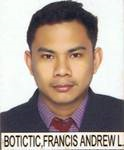 #31 L Sagittarius St. Bancom Subd. Gulod Malaya, San Mateo, RizalTel no. 997-2273 / Mobile No. 09975332489E-mail:  fbotictic@yahoo.comPosition Desired __Senior Carer__OBJECTIVE: 	To gain knowledge and experience of the working environment and develop professional skills through intensive training program and continuous interaction with people of different background.ACADEMIC BACKGROUNDCollegiate Level:	Philippine  and Science          Oct 2006 –May 2009		1813 Claro M. Recto,                                        Bachelor of Science in Nursing (3rdto 4th yr)		Far Eastern University	June 2003– Sept 2005		, Cubao, 		Bachelor of Science in Nursing (1st to 2nd yr)High School Level:	  ( Rizal)	1999 – 2003		Guitnang Bayan,  RizalElementary Level:		1993 – 1999		 RizalVocational:                 	Mount of                   March-Oct 2005		Caregiver                                    	 uno, 	                 	Techvoc Skills Training Center                             December 2016		Tile setter                                    	San Mateo, RizalCLUB/ SEMINARS/ TRAINING ATTENDEDSeptember 2005	OJT (Child care and development, Inc.)Oct  2005    	OJT (Elderly care)  boys town departmentOct 2005                                     First aid training (Standard)Oct 2005                                     Basic Life Support (Cardiopulmonary Resuscitation)   January  2009                              Stress management through massage therapy and   				         reflexology in nursing careApril 2010                                  Intravenous therapy trainingWORK EXPERIENCEApril 2018 – Present				Private NurseJanuary 26, 2018 to March 30, 2018		St. Anthony Medical Center						Staff Nurse							Marikina CityPERSONAL DATAPlace of Birth	:	Birthday		:	November 6, 1986Nationality 	:	FilipinoReligion		:	Roman CatholicCivil Status	:	SingleHeight		:	5’7”Weight		:	155 lbsPRC no.		:	0594932       Skills	:	Can work in shifting schedule, computer savvy, sociable, willing to do new things, hardworking, flexible, observant and analytical. Can supervise group of people and finish tasks within given timeframe._______________________  Applicant’s Signature 